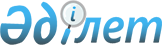 Об утверждении Правил уведомления о выпуске депозитарных расписок или иных ценных бумаг, базовым активом которых являются эмиссионные ценные бумаги эмитентов-резидентов Республики Казахстан, представления отчета об итогах их размещения, а также выдачи разрешения на выпуск или размещение производных ценных бумаг на территории иностранного государства
					
			Утративший силу
			
			
		
					Постановление Правления Агентства Республики Казахстан по регулированию и надзору финансового рынка и финансовых организаций от 30 июля 2005 года N 271. Зарегистрировано в Министерстве юстиции Республики Казахстан 13 сентября 2005 года N 3833. Утратило силу постановлением Правления Агентства Республики Казахстан по регулированию и надзору финансового рынка и финансовых организаций от 23 сентября 2006 года N 214



      


Сноска. Постановление Правления Агентства РК по регулированию и надзору финансового рынка и финансовых организаций от 30 июля 2005 года N 271 утратило силу постановлением Правления Агентства РК по регулированию и надзору фин. рынка и фин. организаций от 23 сентября 2006 года N 


 214 


 (вводится в действие по истечении 14 дней со дня его гос. регистрации).



      В соответствии со 
 статьями 22-1 
, 
 34 
Закона Республики Казахстан "О рынке ценных бумаг" Правление Агентства Республики Казахстан по регулированию и надзору финансового рынка и финансовых организаций (далее - Агентство) 

ПОСТАНОВЛЯЕТ:





      1. Утвердить прилагаемые Правила уведомления о выпуске депозитарных расписок или иных ценных бумаг, базовым активом которых являются эмиссионные ценные бумаги эмитентов-резидентов Республики Казахстан, представления отчета об итогах их размещения, а также выдачи разрешения на выпуск или размещение производных ценных бумаг на территории иностранного государства.




      2. Настоящее постановление вводится в действие по истечении четырнадцати дней со дня его государственной регистрации в Министерстве юстиции Республики Казахстан.




      3. Департаменту надзора за субъектами рынка ценных бумаг и накопительными пенсионными фондами (Токобаев Н.Т.):



      1) совместно с Юридическим департаментом (Байсынов М.Б.) принять меры к государственной регистрации в Министерстве юстиции Республики Казахстан настоящего постановления;



      2) в десятидневный срок со дня государственной регистрации в Министерстве юстиции Республики Казахстан настоящего постановления довести его до сведения заинтересованных подразделений Агентства, Объединения юридических лиц в форме ассоциации "Ассоциация финансистов Казахстана", Объединения юридических лиц в форме ассоциации "Казахстанская ассоциация реестродержателей" и организатора торгов.




      4. Отделу международных отношений и связей с общественностью (Пернебаев Т.Ш.) обеспечить публикацию настоящего постановления в средствах массовой информации Республики Казахстан.




      5. Контроль за исполнением настоящего постановления возложить на заместителя Председателя Агентства Бахмутову Е.Л.


      Председатель





Утверждены          



постановлением Правления   



Агентства Республики Казахстан



по регулированию и надзору  



финансового рынка и     



финансовых организаций   



от 30 июля 2005 года N 271 



Правила






уведомления о выпуске депозитарных расписок или






иных ценных бумаг, базовым активом которых являются






эмиссионные ценные бумаги эмитентов-резидентов






Республики Казахстан, представления отчета об итогах






их размещения, а также выдачи разрешения на выпуск






или размещение производных ценных бумаг на






территории иностранного государства






      1. Настоящие Правила устанавливают порядок уведомления уполномоченного органа по регулированию и надзору финансового рынка и финансовых организаций (далее - уполномоченный орган) о выпуске депозитарных расписок или иных ценных бумаг, базовым активом которых являются эмиссионные ценные бумаги эмитентов-резидентов Республики Казахстан (далее - депозитарные расписки и/или иные ценные бумаги), представления отчета об итогах их размещения, а также условия и порядок выдачи уполномоченным органом разрешения на выпуск производных ценных бумаг в соответствии с законодательством иностранного государства или размещение производных ценных бумаг на территории иностранного государства.




      2. Эмитент либо иное лицо, планирующие осуществить выпуск депозитарных расписок или иных ценных бумаг, в течение тридцати календарных дней после принятия органом эмитента решения о выпуске направляет в уполномоченный орган уведомление, составленное в произвольной форме, с указанием наименования эмитентов-резидентов Республики Казахстан, эмиссионные ценные бумаги которых являются базовым активом планируемых к выпуску депозитарных расписок или иных ценных бумаг, сведений об указанных эмиссионных ценных бумагах (вид, национальные идентификационные номера, количество, номинальная стоимость), сведений о депозитарных расписках или иных ценных бумагах (предполагаемые вид, количество, соотношение к базовому активу, номинальная стоимость, сроки выпуска, страна выпуска, валюта выпуска, сумма выпуска, андеррайтеры (менеджеры) выпуска), а также информации о предложении эмитента своим акционерам посредством письменного уведомления или публикации в средствах массовой информации приобрести депозитарные расписки или иные ценные бумаги, конвертируемые в простые акции эмитента и выполнении условий, предусмотренных подпунктами 4) и 5) пункта 1 
 статьи 22-1 
 Закона Республики Казахстан "О рынке ценных бумаг". 


<*>






      Сноска. В пункт 2 внесены изменения постановлением Правления Агентства РК по регулированию и надзору фин.рынка и фин. организаций от 17 июня 2006 года N 


 130 


 (вводится в действие по истечении 14 дней со дня гос.регистрации в МЮ РК).






      3. Эмитент либо иное лицо, осуществившее выпуск депозитарных расписок или иных ценных бумаг, в течение месяца с даты окончания размещения представляет в уполномоченный орган отчет об итогах их размещения, составленный в произвольной форме и содержащий информацию о странах выпуска и размещения, валюте выпуска, сумме выпуска, андеррайтерах (менеджерах) выпуска, учетной организации, осуществляющей подтверждение прав на депозитарные расписки и иные ценные бумаги, идентификационных кодах, количестве и цене выпущенных ценных бумаг на момент размещения, список собственников депозитарных расписок.



      Отчет об итогах размещения депозитарных расписок или иных ценных бумаг рассматривается уполномоченным органом в течение четырнадцати календарных дней с даты его представления. По результатам рассмотрения данного отчета уполномоченный орган направляет организации-резиденту Республики Казахстан уведомление о принятии его к сведению по форме согласно приложению 3 к настоящим Правилам.



      В случае выявления несоответствия отчета об итогах размещения депозитарных расписок или иных ценных бумаг требованиям, предусмотренным абзацем первым пункта 3 настоящих Правил, уполномоченный орган уведомляет об этом эмитента либо иное лицо, представившее отчет, которое не позднее тридцати календарных дней со дня получения уведомления представляет в уполномоченный орган доработанный отчет. 


<*>






      Сноска. В пункт 3 внесены изменения постановлением Правления Агентства РК по регулированию и надзору фин.рынка и фин. организаций от 17 июня 2006 года N 


 130 


 (вводится в действие по истечении 14 дней со дня гос.регистрации в МЮ РК).






      4. Для получения разрешения на выпуск производных ценных бумаг в соответствии с законодательством иностранного государства (далее - выпуск) или размещение производных ценных бумаг на территории иностранного государства (далее - размещение) организация-резидент Республики Казахстан в течение тридцати календарных дней после принятия органом эмитента соответствующего решения представляет в уполномоченный орган следующие документы:



      1) заявление о выдаче разрешения на выпуск или размещение, составленное в произвольной форме; 



      2) копию решения органа эмитента о выпуске или размещении с указанием полного наименования эмитента, государства, по законодательству которого будет осуществлен выпуск ценных бумаг и (или) государства, на территории которого будет осуществлено размещение, валюты выпуска, суммы выпуска, андеррайтеров (менеджеров) выпуска, количества, номинальной стоимости;



      3) для получения разрешения на размещение, помимо документов, указанных в подпунктах 1), 2) пункта 4 настоящих Правил, представляются:



      документы, подтверждающие выполнение условий, предусмотренных пунктом 1 
 статьи 22-1 
 Закона Республики Казахстан "О рынке ценных бумаг";



      документы, подтверждающие выпуск производных ценных бумаг, с приложением нотариально засвидетельствованного перевода на государственный и русский языки (если выпуск произведен в соответствии с законодательством иностранного государства).




      5. Организация-резидент Республики Казахстан представляет оригиналы документов, если настоящими Правилами не установлено представление копий документов (копии заверяются подписью первого руководителя и оттиском печати). При множественности листов в документе заверяется каждый лист либо документ прошивается и скрепляется бумажной пломбой, наклеенной на узел прошивки и частично на лист. Подпись первого руководителя и оттиск печати должны быть нанесены частично на бумажную пломбу, частично на лист документа.




      6. Документы, представленные организацией-резидентом Республики Казахстан для получения разрешения, рассматриваются уполномоченным органом в течение пятнадцати календарных дней с даты их представления. В случае представления дополнительных документов срок рассмотрения документов исчисляется заново.




      7. По результатам рассмотрения документов, представленных организацией-резидентом Республики Казахстан для получения разрешения, уполномоченный орган выдает организации-резиденту Республики Казахстан разрешение на выпуск или размещение по формам согласно 
 приложениям 1 
, 2 к настоящим Правилам.




      8. Решение о выдаче разрешения на выпуск или размещение производных ценных бумаг принимается первым руководителем уполномоченного органа или его заместителем.




      9. Уполномоченный орган отказывает организации-резиденту Республики Казахстан в выдаче разрешения в случае невыполнения условий, предусмотренных 
 статьей 22-1 
 Закона Республики Казахстан "О рынке ценных бумаг", или представления неполного пакета документов, указанных в пункте 4 настоящих Правил, либо их несоответствия требованиям пункта 5 настоящих Правил.




     10. Уполномоченный орган раскрывает информацию о выданных разрешениях на выпуск или размещение производных ценных бумаг организации-резидента Республики Казахстан на территории иностранного государства по запросу заинтересованных лиц.




Приложение 1 к               



Правилам уведомления о выпуске депозитарных



расписок или иных ценных бумаг, базовым  



активом которых являются эмиссионные ценные



бумаги эмитентов-резидентов Республики  



Казахстан, представления отчета об итогах 



их размещения, а также выдачи разрешения на



выпуск или размещение производных ценных 



бумаг на территории иностранного государства

_________________________        



(наименование эмитента)         


                                Разрешение




           на выпуск депозитарных расписок или иных эмиссионных




               ценных бумаг, базовым активом которых являются




               эмиссионные ценные бумаги эмитентов-резидентов 




       Республики Казахстан, на территории иностранного государства

 

______________________________________ разрешает выпуск производных



(наименование уполномоченного органа)  



ценных бумаг организации-резидента Республики Казахстан



___________________________________________________________________



     (полное наименование и место нахождения эмитента) 



в соответствии с законодательством ________________________________



                                     (наименование государства) 



следующих видов ___________________________________________________



                 (вид производных ценных бумаг, их количество, 



___________________________________________________________________



  номинальная стоимость).

Руководитель 



(заместитель руководителя)                   (подпись)



уполномоченного органа




Приложение 2 к               



Правилам уведомления о выпуске депозитарных



расписок или иных ценных бумаг, базовым  



активом которых являются эмиссионные ценные



бумаги эмитентов-резидентов Республики  



Казахстан, представления отчета об итогах 



их размещения, а также выдачи разрешения на



выпуск или размещение производных ценных 



бумаг на территории иностранного государства

_________________________        



(наименование эмитента)         


                                   Разрешение




                  на размещение депозитарных расписок или иных 




               эмиссионных ценных бумаг, базовым активом которых 




            являются эмиссионные ценные бумаги эмитентов-резидентов 




        Республики Казахстан, на территории иностранного государства

 

 



___________________________________________ разрешает размещение



 (наименование уполномоченного органа)  



производных ценных бумаг организации-резидента Республики Казахстан



___________________________________________________________________



   (полное наименование и место нахождения эмитента) 



на территории ___________________________________________________ ,



                 (наименование иностранного государства)



выпуск которых зарегистрирован ____________________________________



                              (наименование регистрирующего 



_______________________________________________ , следующих видов



        органа, его место нахождения) 



___________________________________________________________________



   (вид ценных бумаг, их количество, идентификационный код, 



___________________________________________________________________



  номинальная стоимость).

Руководитель 



(заместитель руководителя)                   (подпись)



уполномоченного органа




Приложение 3 к               



Правилам уведомления о выпуске депозитарных



расписок или иных ценных бумаг, базовым  



активом которых являются эмиссионные ценные



бумаги эмитентов-резидентов Республики  



Казахстан, представления отчета об итогах 



их размещения, а также выдачи разрешения на



выпуск или размещение производных ценных 



бумаг на территории иностранного государства

_________________________        



(наименование эмитента)         


                               Уведомление




              о принятии к сведению отчета об итогах размещения 




           депозитарных расписок или иных эмиссионных ценных бумаг,




             базовым активом которых являются эмиссионные ценные 




               бумаги эмитентов-резидентов Республики Казахстан


_____________________________________ принимает к сведению отчет об



(наименование уполномоченного органа)  



итогах размещения _________________________________________________



                 (указывается вид, количество, идентификационный 



___________________________________________________________________



        код, цена и сумма размещения, страна размещения), 



представленный ____________________________________________________



              (полное наименование и место нахождения эмитента).

Руководитель 



(заместитель руководителя)                   (подпись)



уполномоченного органа

					© 2012. РГП на ПХВ «Институт законодательства и правовой информации Республики Казахстан» Министерства юстиции Республики Казахстан
				